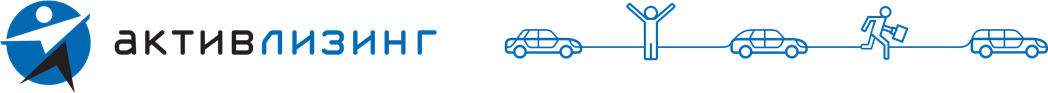 СОГЛАСИЕна предоставление кредитного отчетаВыражаю согласие ООО «Активлизинг» (далее – Пользователь кредитной истории) на предоставление ему Национальным банком Республики Беларусь моего кредитного отчета для для оценки финансовой устойчивости (стабильности) и деловой репутации Субъекта кредитной истории до заключения договора финансовой аренды (лизинга). .	Настоящее согласие действует в течение трех месяцев с даты его оформления, а в случае заключения в течение трех месяцев с даты его оформления кредитной сделки между пользователем кредитной истории и субъектом кредитной истории – в течение всего срока действия указанной кредитной сделки до ее прекращения в установленном законодательством порядке. Согласие на предоставление кредитного отчета, оформленное в течение срока действия кредитной сделки, заключенной между пользователем кредитной истории и субъектом кредитной истории, действует в течение всего срока действия указанной кредитной сделки до ее прекращения в установленном законодательством порядке. Согласие субъекта кредитной истории, являющегося должником по открытому факторингу или факторинговой операции, оформленное в течение срока действия денежного требования, права по которому уступлены пользователю кредитной истории по договору факторинга или факторинговой операции, действует в течение всего срока действия указанного требования до его прекращения в установленном законодательством порядке.Дата ____________________Отметка лица, в присутствии которого оформлено согласие:________________       * Если сведения о субъекте кредитной истории отсутствуют, в графе делается пометка ” – “.Перечень документов для физических лиц, необходимых для предоставления в ООО «Актив-Рент».Перечень документов для физических лиц, необходимых для предоставления в ООО «Актив-Рент».Бланки компании Бланки компании 1. Заявка на лизинг2. Анкета для клиента физического лица3. Согласие на предоставления кредитного отчетаКопия документов, удостоверяющих личность подписанта (сверенные с оригиналом и заверенные сотрудником ГК Активлизинг).Копия документов, удостоверяющих личность подписанта (сверенные с оригиналом и заверенные сотрудником ГК Активлизинг).4. Паспорт: - Для гражданина Республики Беларусь: копия страниц 31, 32, второй страницы форзаца (третьей страницы обложки), страница со штампом о месте регистрации паспорта.Вид на жительство, выданный Республикой Беларусь:- Для иностранного гражданина (лица без гражданства): копия страницы 16 и второй страницы форзаца (третьей страницы обложки), копия страницы со штампом о месте регистрации.ID карта гражданина Республики Беларусь: копия обеих сторон.Биометрический вид на жительство: копия обеих сторон.5.Водительское удостоверение (лицевая сторона)При получении дохода от деятельности индивидуального предпринимателя дополнительно:При получении дохода от деятельности индивидуального предпринимателя дополнительно:6. Копия свидетельства о регистрации Индивидуального предпринимателя7.Копия налоговой декларации на последнюю квартальную дату (3 последних месяца, если подача ежемесячная)Если совокупные доход супруга/супруги – пакет документов на поручительство для ФЛ супруга/супругиЕсли совокупные доход супруга/супруги – пакет документов на поручительство для ФЛ супруга/супругиЗАЯВКА НА ПРЕДОСТАВЛЕНИЕ В ЛИЗИНГ ТРАНСПОРТНОГО СРЕДСТВА ЗАЯВКА НА ПРЕДОСТАВЛЕНИЕ В ЛИЗИНГ ТРАНСПОРТНОГО СРЕДСТВА ЗАЯВКА НА ПРЕДОСТАВЛЕНИЕ В ЛИЗИНГ ТРАНСПОРТНОГО СРЕДСТВА ЗАЯВКА НА ПРЕДОСТАВЛЕНИЕ В ЛИЗИНГ ТРАНСПОРТНОГО СРЕДСТВА ЗАЯВКА НА ПРЕДОСТАВЛЕНИЕ В ЛИЗИНГ ТРАНСПОРТНОГО СРЕДСТВА ЗАЯВКА НА ПРЕДОСТАВЛЕНИЕ В ЛИЗИНГ ТРАНСПОРТНОГО СРЕДСТВА ЗАЯВКА НА ПРЕДОСТАВЛЕНИЕ В ЛИЗИНГ ТРАНСПОРТНОГО СРЕДСТВА ЗАЯВКА НА ПРЕДОСТАВЛЕНИЕ В ЛИЗИНГ ТРАНСПОРТНОГО СРЕДСТВА ЗАЯВКА НА ПРЕДОСТАВЛЕНИЕ В ЛИЗИНГ ТРАНСПОРТНОГО СРЕДСТВА Наименование предмета лизинга,Наименование предмета лизинга,Наименование предмета лизинга,Наименование предмета лизинга,Кол-воКол-воЦена приобретения Цена приобретения Валюта приобретениягод выпуска, идентификационные данные (VIN, гос.№)год выпуска, идентификационные данные (VIN, гос.№)год выпуска, идентификационные данные (VIN, гос.№)год выпуска, идентификационные данные (VIN, гос.№)Кол-воКол-воЦена приобретения Цена приобретения Валюта приобретенияНаименование Поставщика/ПродавцаНаименование Поставщика/ПродавцаНаименование Поставщика/ПродавцаНаименование Поставщика/ПродавцаФ.И.О. и номер телефона продавцаФ.И.О. и номер телефона продавцаФ.И.О. и номер телефона продавцаФ.И.О. и номер телефона продавцаФИО ЛизингополучателяФИО ЛизингополучателяФИО ЛизингополучателяФИО ЛизингополучателяАдрес регистрации лизингополучателяАдрес регистрации лизингополучателяАдрес регистрации лизингополучателяАдрес регистрации лизингополучателяТелефон Телефон Телефон Телефон Лица, которые будут управлять предметом лизинга Лица, которые будут управлять предметом лизинга Лица, которые будут управлять предметом лизинга Лица, которые будут управлять предметом лизинга Местонахождение предмета лизинга у Лизингополучателя (Адрес)Местонахождение предмета лизинга у Лизингополучателя (Адрес)Местонахождение предмета лизинга у Лизингополучателя (Адрес)Местонахождение предмета лизинга у Лизингополучателя (Адрес)Желаемая валюта договора лизингаЖелаемая валюта договора лизингаЖелаемая валюта договора лизингаЖелаемая валюта договора лизингаСрок лизинга, мес. Срок лизинга, мес. Срок лизинга, мес. Срок лизинга, мес. Размер авансового платежа, % Размер авансового платежа, % Размер авансового платежа, % Размер авансового платежа, % Размер выкупной стоимости, %Размер выкупной стоимости, %Размер выкупной стоимости, %Размер выкупной стоимости, %Возвратный лизинг: ДА/НЕТВозвратный лизинг: ДА/НЕТВозвратный лизинг: ДА/НЕТВозвратный лизинг: ДА/НЕТЦелевое использование средств полученных от возвратного лизингаЦелевое использование средств полученных от возвратного лизингаЦелевое использование средств полученных от возвратного лизингаЦелевое использование средств полученных от возвратного лизингаФ.И.О. контактного лица, телефон Ф.И.О. контактного лица, телефон Ф.И.О. контактного лица, телефон Ф.И.О. контактного лица, телефон Источник информации о компании ООО «Актив-Рент» (реклама, интернет, рекомендация, повторное обращение)Источник информации о компании ООО «Актив-Рент» (реклама, интернет, рекомендация, повторное обращение)Источник информации о компании ООО «Актив-Рент» (реклама, интернет, рекомендация, повторное обращение)Источник информации о компании ООО «Актив-Рент» (реклама, интернет, рекомендация, повторное обращение)Я,___________________________________________________________________________________:Я,___________________________________________________________________________________:Я,___________________________________________________________________________________:Я,___________________________________________________________________________________:Я,___________________________________________________________________________________:Я,___________________________________________________________________________________:Я,___________________________________________________________________________________:Я,___________________________________________________________________________________:Я,___________________________________________________________________________________:а) подтверждаю своё предварительное ознакомление с Информацией о возможных условиях договора лизинга;а) подтверждаю своё предварительное ознакомление с Информацией о возможных условиях договора лизинга;а) подтверждаю своё предварительное ознакомление с Информацией о возможных условиях договора лизинга;а) подтверждаю своё предварительное ознакомление с Информацией о возможных условиях договора лизинга;а) подтверждаю своё предварительное ознакомление с Информацией о возможных условиях договора лизинга;а) подтверждаю своё предварительное ознакомление с Информацией о возможных условиях договора лизинга;а) подтверждаю своё предварительное ознакомление с Информацией о возможных условиях договора лизинга;а) подтверждаю своё предварительное ознакомление с Информацией о возможных условиях договора лизинга;а) подтверждаю своё предварительное ознакомление с Информацией о возможных условиях договора лизинга;б) подтверждаю, что ознакомился и полностью согласен с Общими условиями договора финансовой аренды (лизинга), размещёнными на официальном сайте Лизингодателя в сети Интернет (alizing.by) в разделе «Документы».б) подтверждаю, что ознакомился и полностью согласен с Общими условиями договора финансовой аренды (лизинга), размещёнными на официальном сайте Лизингодателя в сети Интернет (alizing.by) в разделе «Документы».б) подтверждаю, что ознакомился и полностью согласен с Общими условиями договора финансовой аренды (лизинга), размещёнными на официальном сайте Лизингодателя в сети Интернет (alizing.by) в разделе «Документы».б) подтверждаю, что ознакомился и полностью согласен с Общими условиями договора финансовой аренды (лизинга), размещёнными на официальном сайте Лизингодателя в сети Интернет (alizing.by) в разделе «Документы».б) подтверждаю, что ознакомился и полностью согласен с Общими условиями договора финансовой аренды (лизинга), размещёнными на официальном сайте Лизингодателя в сети Интернет (alizing.by) в разделе «Документы».б) подтверждаю, что ознакомился и полностью согласен с Общими условиями договора финансовой аренды (лизинга), размещёнными на официальном сайте Лизингодателя в сети Интернет (alizing.by) в разделе «Документы».б) подтверждаю, что ознакомился и полностью согласен с Общими условиями договора финансовой аренды (лизинга), размещёнными на официальном сайте Лизингодателя в сети Интернет (alizing.by) в разделе «Документы».б) подтверждаю, что ознакомился и полностью согласен с Общими условиями договора финансовой аренды (лизинга), размещёнными на официальном сайте Лизингодателя в сети Интернет (alizing.by) в разделе «Документы».б) подтверждаю, что ознакомился и полностью согласен с Общими условиями договора финансовой аренды (лизинга), размещёнными на официальном сайте Лизингодателя в сети Интернет (alizing.by) в разделе «Документы».в) подтверждаю, что выбор предмета лизинга и продавца предмета лизинга, указанных в настоящей заявке, осуществлены мной лично до заключения договора лизинга с ООО «Актив-Рент»;в) подтверждаю, что выбор предмета лизинга и продавца предмета лизинга, указанных в настоящей заявке, осуществлены мной лично до заключения договора лизинга с ООО «Актив-Рент»;в) подтверждаю, что выбор предмета лизинга и продавца предмета лизинга, указанных в настоящей заявке, осуществлены мной лично до заключения договора лизинга с ООО «Актив-Рент»;в) подтверждаю, что выбор предмета лизинга и продавца предмета лизинга, указанных в настоящей заявке, осуществлены мной лично до заключения договора лизинга с ООО «Актив-Рент»;в) подтверждаю, что выбор предмета лизинга и продавца предмета лизинга, указанных в настоящей заявке, осуществлены мной лично до заключения договора лизинга с ООО «Актив-Рент»;в) подтверждаю, что выбор предмета лизинга и продавца предмета лизинга, указанных в настоящей заявке, осуществлены мной лично до заключения договора лизинга с ООО «Актив-Рент»;в) подтверждаю, что выбор предмета лизинга и продавца предмета лизинга, указанных в настоящей заявке, осуществлены мной лично до заключения договора лизинга с ООО «Актив-Рент»;в) подтверждаю, что выбор предмета лизинга и продавца предмета лизинга, указанных в настоящей заявке, осуществлены мной лично до заключения договора лизинга с ООО «Актив-Рент»;в) подтверждаю, что выбор предмета лизинга и продавца предмета лизинга, указанных в настоящей заявке, осуществлены мной лично до заключения договора лизинга с ООО «Актив-Рент»;г) подтверждаю и гарантирую, что предоставляемые сведения и документы достоверны и актуальны, заполнены и направлены (переданы) лично, в т.ч. по электронным каналам связи или в цифровом виде/форме;г) подтверждаю и гарантирую, что предоставляемые сведения и документы достоверны и актуальны, заполнены и направлены (переданы) лично, в т.ч. по электронным каналам связи или в цифровом виде/форме;г) подтверждаю и гарантирую, что предоставляемые сведения и документы достоверны и актуальны, заполнены и направлены (переданы) лично, в т.ч. по электронным каналам связи или в цифровом виде/форме;г) подтверждаю и гарантирую, что предоставляемые сведения и документы достоверны и актуальны, заполнены и направлены (переданы) лично, в т.ч. по электронным каналам связи или в цифровом виде/форме;г) подтверждаю и гарантирую, что предоставляемые сведения и документы достоверны и актуальны, заполнены и направлены (переданы) лично, в т.ч. по электронным каналам связи или в цифровом виде/форме;г) подтверждаю и гарантирую, что предоставляемые сведения и документы достоверны и актуальны, заполнены и направлены (переданы) лично, в т.ч. по электронным каналам связи или в цифровом виде/форме;г) подтверждаю и гарантирую, что предоставляемые сведения и документы достоверны и актуальны, заполнены и направлены (переданы) лично, в т.ч. по электронным каналам связи или в цифровом виде/форме;г) подтверждаю и гарантирую, что предоставляемые сведения и документы достоверны и актуальны, заполнены и направлены (переданы) лично, в т.ч. по электронным каналам связи или в цифровом виде/форме;г) подтверждаю и гарантирую, что предоставляемые сведения и документы достоверны и актуальны, заполнены и направлены (переданы) лично, в т.ч. по электронным каналам связи или в цифровом виде/форме;Подпись ЛизингополучателяПодпись ЛизингополучателяПодпись ЛизингополучателяПодпись Лизингополучателя__________  /____________________/__________  /____________________/__________  /____________________/__________  /____________________/__________  /____________________/и её расшифровка (собственноручно)  и её расшифровка (собственноручно)  и её расшифровка (собственноручно)  и её расшифровка (собственноручно)  __________  /____________________/__________  /____________________/__________  /____________________/__________  /____________________/__________  /____________________/Анкета ЛИЗИНГОПОЛУЧАТЕЛЯАнкета ЛИЗИНГОПОЛУЧАТЕЛЯАнкета ЛИЗИНГОПОЛУЧАТЕЛЯАнкета ЛИЗИНГОПОЛУЧАТЕЛЯАнкета ЛИЗИНГОПОЛУЧАТЕЛЯАнкета ЛИЗИНГОПОЛУЧАТЕЛЯАнкета ЛИЗИНГОПОЛУЧАТЕЛЯАнкета ЛИЗИНГОПОЛУЧАТЕЛЯАнкета ЛИЗИНГОПОЛУЧАТЕЛЯ1.1 Фамилия1.1 Фамилия1.1 ФамилияИмяИмяИмяОтчествоОтчествоОтчество1.2. Гражданство:1.2. Гражданство:Дата рождения:Дата рождения:1.3.  Адрес регистрации:1.4. Адрес проживания:1.4. Адрес проживания:1.5.  Документ удостоверяющий личность 1.5.  Документ удостоверяющий личность серияномер1.6 Кем  выдан: 1.6 Кем  выдан: 1.7. Дата выдачи1.7. Дата выдачи1.8. Срок действия1.8. Срок действия1.9. Идентификационный №:1.9. Идентификационный №:1.9. Идентификационный №:1.9. Идентификационный №:1.10. Место рождения:1.10. Место рождения:1.11. Наличие  действующего водительского удостоверения категории "В"1.11. Наличие  действующего водительского удостоверения категории "В"1.11. Наличие  действующего водительского удостоверения категории "В"1.11. Наличие  действующего водительского удостоверения категории "В"1.11. Наличие  действующего водительского удостоверения категории "В"1.11. Наличие  действующего водительского удостоверения категории "В"1.11. Наличие  действующего водительского удостоверения категории "В"1.12. Мобильный тел.:                                 1.12. Мобильный тел.:                                 +375+375+3751.13. Е-mail:1.13. Е-mail:1.14. Контактное лицо для срочной связи1.14. Контактное лицо для срочной связиФИОФИОФИОСтепень родстваСтепень родстваКонт. телефонКонт. телефон1.14. Контактное лицо для срочной связи1.14. Контактное лицо для срочной связи2.1. Образование:2.1. Образование:2.2. Место работы (наименование организации)2.2. Место работы (наименование организации)Должность:Должность:АдресАдресАдресРабочий телефон (отдел кадров / бухгалтерия):Рабочий телефон (отдел кадров / бухгалтерия):2.3. Срок трудовой деятельности на данном предприятии:2.3. Срок трудовой деятельности на данном предприятии:2.3. Срок трудовой деятельности на данном предприятии:2.3. Срок трудовой деятельности на данном предприятии:2.3. Срок трудовой деятельности на данном предприятии:летмес.2.4. Среднемесячный доход  за последние 3 (три) месяца, BYN2.4. Среднемесячный доход  за последние 3 (три) месяца, BYN2.4. Среднемесячный доход  за последние 3 (три) месяца, BYN2.4. Среднемесячный доход  за последние 3 (три) месяца, BYNпо  основному месту работыпо  основному месту работыпо  основному месту работыдоход супруга(-и)доход супруга(-и)2.4. Среднемесячный доход  за последние 3 (три) месяца, BYN2.4. Среднемесячный доход  за последние 3 (три) месяца, BYN2.4. Среднемесячный доход  за последние 3 (три) месяца, BYN2.4. Среднемесячный доход  за последние 3 (три) месяца, BYN2.5. Дополнительный доход в месяц, BYN2.5. Дополнительный доход в месяц, BYNисточник  доп. доходаисточник  доп. дохода2.5. Дополнительный доход в месяц, BYN2.5. Дополнительный доход в месяц, BYN2.6. Владелец бизнеса / ИП2.6. Владелец бизнеса / ИПНаименованиеНаименованиеНаименованиеНаименованиеУНПУНПУНПДоля, %Доля, %3.1. Семейный статус3.1. Семейный статус3.2. ФИО супруга(-и)3.2. ФИО супруга(-и)3.3. Адрес регистрации супруга(и) совпадает с адресом регистрации Лизингополучателя3.3. Адрес регистрации супруга(и) совпадает с адресом регистрации Лизингополучателя3.3. Адрес регистрации супруга(и) совпадает с адресом регистрации Лизингополучателя3.3. Адрес регистрации супруга(и) совпадает с адресом регистрации Лизингополучателя3.3. Адрес регистрации супруга(и) совпадает с адресом регистрации Лизингополучателя3.3. Адрес регистрации супруга(и) совпадает с адресом регистрации Лизингополучателя3.3. Адрес регистрации супруга(и) совпадает с адресом регистрации Лизингополучателя3.3. Адрес регистрации супруга(и) совпадает с адресом регистрации Лизингополучателя3.4. Количество несовершеннолетних детей:3.4. Количество несовершеннолетних детей:3.4. Количество несовершеннолетних детей:3.4. Количество несовершеннолетних детей:4. СВЕДЕНИЯ О ДОЛГОВЫХ ОБЯЗАТЕЛЬСТВАХ В МЕСЯЦ4. СВЕДЕНИЯ О ДОЛГОВЫХ ОБЯЗАТЕЛЬСТВАХ В МЕСЯЦ4. СВЕДЕНИЯ О ДОЛГОВЫХ ОБЯЗАТЕЛЬСТВАХ В МЕСЯЦ4. СВЕДЕНИЯ О ДОЛГОВЫХ ОБЯЗАТЕЛЬСТВАХ В МЕСЯЦ4. СВЕДЕНИЯ О ДОЛГОВЫХ ОБЯЗАТЕЛЬСТВАХ В МЕСЯЦ4. СВЕДЕНИЯ О ДОЛГОВЫХ ОБЯЗАТЕЛЬСТВАХ В МЕСЯЦ4. СВЕДЕНИЯ О ДОЛГОВЫХ ОБЯЗАТЕЛЬСТВАХ В МЕСЯЦ4. СВЕДЕНИЯ О ДОЛГОВЫХ ОБЯЗАТЕЛЬСТВАХ В МЕСЯЦ4. СВЕДЕНИЯ О ДОЛГОВЫХ ОБЯЗАТЕЛЬСТВАХ В МЕСЯЦКредиты, рассрочки, BYNКредиты, рассрочки, BYNКредиты, рассрочки, BYNКредиты, рассрочки, BYNАлименты, BYNАлименты, BYNАлименты, BYNАлименты, BYNАлименты, BYN5.1. Недвижимость   5.1. Недвижимость   5.2. Транспортные средства  5.2. Транспортные средства  марка и модельмарка и модельмарка и модельгод выпуска5.2. Транспортные средства  5.2. Транспортные средства  6. ДОПОЛНИТЕЛЬНЫЕ СВЕДЕНИЯ6. ДОПОЛНИТЕЛЬНЫЕ СВЕДЕНИЯ6. ДОПОЛНИТЕЛЬНЫЕ СВЕДЕНИЯ6. ДОПОЛНИТЕЛЬНЫЕ СВЕДЕНИЯ6. ДОПОЛНИТЕЛЬНЫЕ СВЕДЕНИЯ6. ДОПОЛНИТЕЛЬНЫЕ СВЕДЕНИЯ6. ДОПОЛНИТЕЛЬНЫЕ СВЕДЕНИЯ6. ДОПОЛНИТЕЛЬНЫЕ СВЕДЕНИЯ6. ДОПОЛНИТЕЛЬНЫЕ СВЕДЕНИЯ6.1.  Имеются ли  просроченные долги, возбужденные исполнительные производства?6.1.  Имеются ли  просроченные долги, возбужденные исполнительные производства?6.1.  Имеются ли  просроченные долги, возбужденные исполнительные производства?6.1.  Имеются ли  просроченные долги, возбужденные исполнительные производства?6.1.  Имеются ли  просроченные долги, возбужденные исполнительные производства?6.1.  Имеются ли  просроченные долги, возбужденные исполнительные производства?6.1.  Имеются ли  просроченные долги, возбужденные исполнительные производства?6.1.  Имеются ли  просроченные долги, возбужденные исполнительные производства?6.1.  Имеются ли  просроченные долги, возбужденные исполнительные производства?ЛизингополучательЛизингополучательСупруг(-а)Супруг(-а)6.2. Установлены ли какие-либо ограничения Вашего права заключать данную сделку (в т.ч. брачным договором)?6.2. Установлены ли какие-либо ограничения Вашего права заключать данную сделку (в т.ч. брачным договором)?6.2. Установлены ли какие-либо ограничения Вашего права заключать данную сделку (в т.ч. брачным договором)?6.2. Установлены ли какие-либо ограничения Вашего права заключать данную сделку (в т.ч. брачным договором)?6.2. Установлены ли какие-либо ограничения Вашего права заключать данную сделку (в т.ч. брачным договором)?6.2. Установлены ли какие-либо ограничения Вашего права заключать данную сделку (в т.ч. брачным договором)?6.2. Установлены ли какие-либо ограничения Вашего права заключать данную сделку (в т.ч. брачным договором)?6.2. Установлены ли какие-либо ограничения Вашего права заключать данную сделку (в т.ч. брачным договором)?6.2. Установлены ли какие-либо ограничения Вашего права заключать данную сделку (в т.ч. брачным договором)?ЛизингополучательЛизингополучательСупруг(-а)Супруг(-а)6.3. Состоите (состояли) ли Вы на учете у психиатра или нарколога, существуют ли (существовали в прошлом) решения суда об ограничении Вашей дееспособности или об установлении над Вами опекунства? 6.3. Состоите (состояли) ли Вы на учете у психиатра или нарколога, существуют ли (существовали в прошлом) решения суда об ограничении Вашей дееспособности или об установлении над Вами опекунства? 6.3. Состоите (состояли) ли Вы на учете у психиатра или нарколога, существуют ли (существовали в прошлом) решения суда об ограничении Вашей дееспособности или об установлении над Вами опекунства? 6.3. Состоите (состояли) ли Вы на учете у психиатра или нарколога, существуют ли (существовали в прошлом) решения суда об ограничении Вашей дееспособности или об установлении над Вами опекунства? 6.3. Состоите (состояли) ли Вы на учете у психиатра или нарколога, существуют ли (существовали в прошлом) решения суда об ограничении Вашей дееспособности или об установлении над Вами опекунства? 6.3. Состоите (состояли) ли Вы на учете у психиатра или нарколога, существуют ли (существовали в прошлом) решения суда об ограничении Вашей дееспособности или об установлении над Вами опекунства? 6.3. Состоите (состояли) ли Вы на учете у психиатра или нарколога, существуют ли (существовали в прошлом) решения суда об ограничении Вашей дееспособности или об установлении над Вами опекунства? 6.3. Состоите (состояли) ли Вы на учете у психиатра или нарколога, существуют ли (существовали в прошлом) решения суда об ограничении Вашей дееспособности или об установлении над Вами опекунства? 6.3. Состоите (состояли) ли Вы на учете у психиатра или нарколога, существуют ли (существовали в прошлом) решения суда об ограничении Вашей дееспособности или об установлении над Вами опекунства? ЛизингополучательЛизингополучательСупруг(-а)Супруг(-а)6.4. Участвуете в настоящий момент или участвовали ранее в судебном процессе в качестве ответчика / должника6.4. Участвуете в настоящий момент или участвовали ранее в судебном процессе в качестве ответчика / должника6.4. Участвуете в настоящий момент или участвовали ранее в судебном процессе в качестве ответчика / должника6.4. Участвуете в настоящий момент или участвовали ранее в судебном процессе в качестве ответчика / должника6.4. Участвуете в настоящий момент или участвовали ранее в судебном процессе в качестве ответчика / должника6.4. Участвуете в настоящий момент или участвовали ранее в судебном процессе в качестве ответчика / должника6.4. Участвуете в настоящий момент или участвовали ранее в судебном процессе в качестве ответчика / должника6.4. Участвуете в настоящий момент или участвовали ранее в судебном процессе в качестве ответчика / должника6.4. Участвуете в настоящий момент или участвовали ранее в судебном процессе в качестве ответчика / должникаЛизингополучательЛизингополучательСупруг(-а)Супруг(-а)6.5. Имеете ли Вы процессуальный статус подозреваемого или обвиняемого, лица, в отношении которого ведётся административный процесс? Осуществляются ли в отношении Вас проверки, проводимые для решения вопроса о возбуждении в отношении Вас уголовного дела, имеются ли в наличии возбужденные или разрешенные административные дела, предусматривающие наложения штрафов (суммой от 50 базовых величин), и/ или конфискацию (при наличии в «Примечание» указать вид ответственности (штраф, конфискация и т.п.)6.5. Имеете ли Вы процессуальный статус подозреваемого или обвиняемого, лица, в отношении которого ведётся административный процесс? Осуществляются ли в отношении Вас проверки, проводимые для решения вопроса о возбуждении в отношении Вас уголовного дела, имеются ли в наличии возбужденные или разрешенные административные дела, предусматривающие наложения штрафов (суммой от 50 базовых величин), и/ или конфискацию (при наличии в «Примечание» указать вид ответственности (штраф, конфискация и т.п.)6.5. Имеете ли Вы процессуальный статус подозреваемого или обвиняемого, лица, в отношении которого ведётся административный процесс? Осуществляются ли в отношении Вас проверки, проводимые для решения вопроса о возбуждении в отношении Вас уголовного дела, имеются ли в наличии возбужденные или разрешенные административные дела, предусматривающие наложения штрафов (суммой от 50 базовых величин), и/ или конфискацию (при наличии в «Примечание» указать вид ответственности (штраф, конфискация и т.п.)6.5. Имеете ли Вы процессуальный статус подозреваемого или обвиняемого, лица, в отношении которого ведётся административный процесс? Осуществляются ли в отношении Вас проверки, проводимые для решения вопроса о возбуждении в отношении Вас уголовного дела, имеются ли в наличии возбужденные или разрешенные административные дела, предусматривающие наложения штрафов (суммой от 50 базовых величин), и/ или конфискацию (при наличии в «Примечание» указать вид ответственности (штраф, конфискация и т.п.)6.5. Имеете ли Вы процессуальный статус подозреваемого или обвиняемого, лица, в отношении которого ведётся административный процесс? Осуществляются ли в отношении Вас проверки, проводимые для решения вопроса о возбуждении в отношении Вас уголовного дела, имеются ли в наличии возбужденные или разрешенные административные дела, предусматривающие наложения штрафов (суммой от 50 базовых величин), и/ или конфискацию (при наличии в «Примечание» указать вид ответственности (штраф, конфискация и т.п.)6.5. Имеете ли Вы процессуальный статус подозреваемого или обвиняемого, лица, в отношении которого ведётся административный процесс? Осуществляются ли в отношении Вас проверки, проводимые для решения вопроса о возбуждении в отношении Вас уголовного дела, имеются ли в наличии возбужденные или разрешенные административные дела, предусматривающие наложения штрафов (суммой от 50 базовых величин), и/ или конфискацию (при наличии в «Примечание» указать вид ответственности (штраф, конфискация и т.п.)6.5. Имеете ли Вы процессуальный статус подозреваемого или обвиняемого, лица, в отношении которого ведётся административный процесс? Осуществляются ли в отношении Вас проверки, проводимые для решения вопроса о возбуждении в отношении Вас уголовного дела, имеются ли в наличии возбужденные или разрешенные административные дела, предусматривающие наложения штрафов (суммой от 50 базовых величин), и/ или конфискацию (при наличии в «Примечание» указать вид ответственности (штраф, конфискация и т.п.)6.5. Имеете ли Вы процессуальный статус подозреваемого или обвиняемого, лица, в отношении которого ведётся административный процесс? Осуществляются ли в отношении Вас проверки, проводимые для решения вопроса о возбуждении в отношении Вас уголовного дела, имеются ли в наличии возбужденные или разрешенные административные дела, предусматривающие наложения штрафов (суммой от 50 базовых величин), и/ или конфискацию (при наличии в «Примечание» указать вид ответственности (штраф, конфискация и т.п.)6.5. Имеете ли Вы процессуальный статус подозреваемого или обвиняемого, лица, в отношении которого ведётся административный процесс? Осуществляются ли в отношении Вас проверки, проводимые для решения вопроса о возбуждении в отношении Вас уголовного дела, имеются ли в наличии возбужденные или разрешенные административные дела, предусматривающие наложения штрафов (суммой от 50 базовых величин), и/ или конфискацию (при наличии в «Примечание» указать вид ответственности (штраф, конфискация и т.п.)ЛизингополучательЛизингополучательСупруг(-а)Супруг(-а)6.6. Имеете ли вступивший в законную силу приговор суда о привлечении к уголовной ответственности, в том числе о привлечении к уголовной ответственности за преступления против собственности и порядка осуществления экономической деятельности и (или) иные преступления, повлекшие лишение свободы и (или) конфискацию имущества.  6.6. Имеете ли вступивший в законную силу приговор суда о привлечении к уголовной ответственности, в том числе о привлечении к уголовной ответственности за преступления против собственности и порядка осуществления экономической деятельности и (или) иные преступления, повлекшие лишение свободы и (или) конфискацию имущества.  6.6. Имеете ли вступивший в законную силу приговор суда о привлечении к уголовной ответственности, в том числе о привлечении к уголовной ответственности за преступления против собственности и порядка осуществления экономической деятельности и (или) иные преступления, повлекшие лишение свободы и (или) конфискацию имущества.  6.6. Имеете ли вступивший в законную силу приговор суда о привлечении к уголовной ответственности, в том числе о привлечении к уголовной ответственности за преступления против собственности и порядка осуществления экономической деятельности и (или) иные преступления, повлекшие лишение свободы и (или) конфискацию имущества.  6.6. Имеете ли вступивший в законную силу приговор суда о привлечении к уголовной ответственности, в том числе о привлечении к уголовной ответственности за преступления против собственности и порядка осуществления экономической деятельности и (или) иные преступления, повлекшие лишение свободы и (или) конфискацию имущества.  6.6. Имеете ли вступивший в законную силу приговор суда о привлечении к уголовной ответственности, в том числе о привлечении к уголовной ответственности за преступления против собственности и порядка осуществления экономической деятельности и (или) иные преступления, повлекшие лишение свободы и (или) конфискацию имущества.  6.6. Имеете ли вступивший в законную силу приговор суда о привлечении к уголовной ответственности, в том числе о привлечении к уголовной ответственности за преступления против собственности и порядка осуществления экономической деятельности и (или) иные преступления, повлекшие лишение свободы и (или) конфискацию имущества.  6.6. Имеете ли вступивший в законную силу приговор суда о привлечении к уголовной ответственности, в том числе о привлечении к уголовной ответственности за преступления против собственности и порядка осуществления экономической деятельности и (или) иные преступления, повлекшие лишение свободы и (или) конфискацию имущества.  6.6. Имеете ли вступивший в законную силу приговор суда о привлечении к уголовной ответственности, в том числе о привлечении к уголовной ответственности за преступления против собственности и порядка осуществления экономической деятельности и (или) иные преступления, повлекшие лишение свободы и (или) конфискацию имущества.  6.6. Имеете ли вступивший в законную силу приговор суда о привлечении к уголовной ответственности, в том числе о привлечении к уголовной ответственности за преступления против собственности и порядка осуществления экономической деятельности и (или) иные преступления, повлекшие лишение свободы и (или) конфискацию имущества.  6.6. Имеете ли вступивший в законную силу приговор суда о привлечении к уголовной ответственности, в том числе о привлечении к уголовной ответственности за преступления против собственности и порядка осуществления экономической деятельности и (или) иные преступления, повлекшие лишение свободы и (или) конфискацию имущества.  6.6. Имеете ли вступивший в законную силу приговор суда о привлечении к уголовной ответственности, в том числе о привлечении к уголовной ответственности за преступления против собственности и порядка осуществления экономической деятельности и (или) иные преступления, повлекшие лишение свободы и (или) конфискацию имущества.  6.6. Имеете ли вступивший в законную силу приговор суда о привлечении к уголовной ответственности, в том числе о привлечении к уголовной ответственности за преступления против собственности и порядка осуществления экономической деятельности и (или) иные преступления, повлекшие лишение свободы и (или) конфискацию имущества.  6.6. Имеете ли вступивший в законную силу приговор суда о привлечении к уголовной ответственности, в том числе о привлечении к уголовной ответственности за преступления против собственности и порядка осуществления экономической деятельности и (или) иные преступления, повлекшие лишение свободы и (или) конфискацию имущества.  6.6. Имеете ли вступивший в законную силу приговор суда о привлечении к уголовной ответственности, в том числе о привлечении к уголовной ответственности за преступления против собственности и порядка осуществления экономической деятельности и (или) иные преступления, повлекшие лишение свободы и (или) конфискацию имущества.  6.6. Имеете ли вступивший в законную силу приговор суда о привлечении к уголовной ответственности, в том числе о привлечении к уголовной ответственности за преступления против собственности и порядка осуществления экономической деятельности и (или) иные преступления, повлекшие лишение свободы и (или) конфискацию имущества.  6.6. Имеете ли вступивший в законную силу приговор суда о привлечении к уголовной ответственности, в том числе о привлечении к уголовной ответственности за преступления против собственности и порядка осуществления экономической деятельности и (или) иные преступления, повлекшие лишение свободы и (или) конфискацию имущества.  6.6. Имеете ли вступивший в законную силу приговор суда о привлечении к уголовной ответственности, в том числе о привлечении к уголовной ответственности за преступления против собственности и порядка осуществления экономической деятельности и (или) иные преступления, повлекшие лишение свободы и (или) конфискацию имущества.  ЛизингополучательЛизингополучательСупруг(-а)Супруг(-а)При наличии "да", в поле примечания указать более подробную информацию по данному вопросуПри наличии "да", в поле примечания указать более подробную информацию по данному вопросуПри наличии "да", в поле примечания указать более подробную информацию по данному вопросуПри наличии "да", в поле примечания указать более подробную информацию по данному вопросуПри наличии "да", в поле примечания указать более подробную информацию по данному вопросуПри наличии "да", в поле примечания указать более подробную информацию по данному вопросуПри наличии "да", в поле примечания указать более подробную информацию по данному вопросуПри наличии "да", в поле примечания указать более подробную информацию по данному вопросуПри наличии "да", в поле примечания указать более подробную информацию по данному вопросуПримечание:Примечание:       Подписанием настоящей анкеты я соглашаюсь с тем, что ООО «Актив-Рент» вправе отказать в заключении договора финансовой аренды (лизинга) без объяснения причин.    
       Я соглашаюсь с тем, что оригиналы и копии, переданных в ООО «Актив-Рент» документов, мне не возвращаются.
Настоящим подтверждаю действительность (актуальность, достоверность и точность) представленных мной в настоящей анкете и прилагаемых документах всех вышеуказанных сведений, в том числе о размерах всех указанных доходов. 
       Настоящим заверяю, что настоящая анкета заполнена мной лично и собственноручно мной подписана.       Подписанием настоящей анкеты я соглашаюсь с тем, что ООО «Актив-Рент» вправе отказать в заключении договора финансовой аренды (лизинга) без объяснения причин.    
       Я соглашаюсь с тем, что оригиналы и копии, переданных в ООО «Актив-Рент» документов, мне не возвращаются.
Настоящим подтверждаю действительность (актуальность, достоверность и точность) представленных мной в настоящей анкете и прилагаемых документах всех вышеуказанных сведений, в том числе о размерах всех указанных доходов. 
       Настоящим заверяю, что настоящая анкета заполнена мной лично и собственноручно мной подписана.       Подписанием настоящей анкеты я соглашаюсь с тем, что ООО «Актив-Рент» вправе отказать в заключении договора финансовой аренды (лизинга) без объяснения причин.    
       Я соглашаюсь с тем, что оригиналы и копии, переданных в ООО «Актив-Рент» документов, мне не возвращаются.
Настоящим подтверждаю действительность (актуальность, достоверность и точность) представленных мной в настоящей анкете и прилагаемых документах всех вышеуказанных сведений, в том числе о размерах всех указанных доходов. 
       Настоящим заверяю, что настоящая анкета заполнена мной лично и собственноручно мной подписана.       Подписанием настоящей анкеты я соглашаюсь с тем, что ООО «Актив-Рент» вправе отказать в заключении договора финансовой аренды (лизинга) без объяснения причин.    
       Я соглашаюсь с тем, что оригиналы и копии, переданных в ООО «Актив-Рент» документов, мне не возвращаются.
Настоящим подтверждаю действительность (актуальность, достоверность и точность) представленных мной в настоящей анкете и прилагаемых документах всех вышеуказанных сведений, в том числе о размерах всех указанных доходов. 
       Настоящим заверяю, что настоящая анкета заполнена мной лично и собственноручно мной подписана.       Подписанием настоящей анкеты я соглашаюсь с тем, что ООО «Актив-Рент» вправе отказать в заключении договора финансовой аренды (лизинга) без объяснения причин.    
       Я соглашаюсь с тем, что оригиналы и копии, переданных в ООО «Актив-Рент» документов, мне не возвращаются.
Настоящим подтверждаю действительность (актуальность, достоверность и точность) представленных мной в настоящей анкете и прилагаемых документах всех вышеуказанных сведений, в том числе о размерах всех указанных доходов. 
       Настоящим заверяю, что настоящая анкета заполнена мной лично и собственноручно мной подписана.       Подписанием настоящей анкеты я соглашаюсь с тем, что ООО «Актив-Рент» вправе отказать в заключении договора финансовой аренды (лизинга) без объяснения причин.    
       Я соглашаюсь с тем, что оригиналы и копии, переданных в ООО «Актив-Рент» документов, мне не возвращаются.
Настоящим подтверждаю действительность (актуальность, достоверность и точность) представленных мной в настоящей анкете и прилагаемых документах всех вышеуказанных сведений, в том числе о размерах всех указанных доходов. 
       Настоящим заверяю, что настоящая анкета заполнена мной лично и собственноручно мной подписана.       Подписанием настоящей анкеты я соглашаюсь с тем, что ООО «Актив-Рент» вправе отказать в заключении договора финансовой аренды (лизинга) без объяснения причин.    
       Я соглашаюсь с тем, что оригиналы и копии, переданных в ООО «Актив-Рент» документов, мне не возвращаются.
Настоящим подтверждаю действительность (актуальность, достоверность и точность) представленных мной в настоящей анкете и прилагаемых документах всех вышеуказанных сведений, в том числе о размерах всех указанных доходов. 
       Настоящим заверяю, что настоящая анкета заполнена мной лично и собственноручно мной подписана.       Подписанием настоящей анкеты я соглашаюсь с тем, что ООО «Актив-Рент» вправе отказать в заключении договора финансовой аренды (лизинга) без объяснения причин.    
       Я соглашаюсь с тем, что оригиналы и копии, переданных в ООО «Актив-Рент» документов, мне не возвращаются.
Настоящим подтверждаю действительность (актуальность, достоверность и точность) представленных мной в настоящей анкете и прилагаемых документах всех вышеуказанных сведений, в том числе о размерах всех указанных доходов. 
       Настоящим заверяю, что настоящая анкета заполнена мной лично и собственноручно мной подписана.       Подписанием настоящей анкеты я соглашаюсь с тем, что ООО «Актив-Рент» вправе отказать в заключении договора финансовой аренды (лизинга) без объяснения причин.    
       Я соглашаюсь с тем, что оригиналы и копии, переданных в ООО «Актив-Рент» документов, мне не возвращаются.
Настоящим подтверждаю действительность (актуальность, достоверность и точность) представленных мной в настоящей анкете и прилагаемых документах всех вышеуказанных сведений, в том числе о размерах всех указанных доходов. 
       Настоящим заверяю, что настоящая анкета заполнена мной лично и собственноручно мной подписана.       Подписанием настоящей анкеты я соглашаюсь с тем, что ООО «Актив-Рент» вправе отказать в заключении договора финансовой аренды (лизинга) без объяснения причин.    
       Я соглашаюсь с тем, что оригиналы и копии, переданных в ООО «Актив-Рент» документов, мне не возвращаются.
Настоящим подтверждаю действительность (актуальность, достоверность и точность) представленных мной в настоящей анкете и прилагаемых документах всех вышеуказанных сведений, в том числе о размерах всех указанных доходов. 
       Настоящим заверяю, что настоящая анкета заполнена мной лично и собственноручно мной подписана.       Подписанием настоящей анкеты я соглашаюсь с тем, что ООО «Актив-Рент» вправе отказать в заключении договора финансовой аренды (лизинга) без объяснения причин.    
       Я соглашаюсь с тем, что оригиналы и копии, переданных в ООО «Актив-Рент» документов, мне не возвращаются.
Настоящим подтверждаю действительность (актуальность, достоверность и точность) представленных мной в настоящей анкете и прилагаемых документах всех вышеуказанных сведений, в том числе о размерах всех указанных доходов. 
       Настоящим заверяю, что настоящая анкета заполнена мной лично и собственноручно мной подписана.       Подписанием настоящей анкеты я соглашаюсь с тем, что ООО «Актив-Рент» вправе отказать в заключении договора финансовой аренды (лизинга) без объяснения причин.    
       Я соглашаюсь с тем, что оригиналы и копии, переданных в ООО «Актив-Рент» документов, мне не возвращаются.
Настоящим подтверждаю действительность (актуальность, достоверность и точность) представленных мной в настоящей анкете и прилагаемых документах всех вышеуказанных сведений, в том числе о размерах всех указанных доходов. 
       Настоящим заверяю, что настоящая анкета заполнена мной лично и собственноручно мной подписана.       Подписанием настоящей анкеты я соглашаюсь с тем, что ООО «Актив-Рент» вправе отказать в заключении договора финансовой аренды (лизинга) без объяснения причин.    
       Я соглашаюсь с тем, что оригиналы и копии, переданных в ООО «Актив-Рент» документов, мне не возвращаются.
Настоящим подтверждаю действительность (актуальность, достоверность и точность) представленных мной в настоящей анкете и прилагаемых документах всех вышеуказанных сведений, в том числе о размерах всех указанных доходов. 
       Настоящим заверяю, что настоящая анкета заполнена мной лично и собственноручно мной подписана.       Подписанием настоящей анкеты я соглашаюсь с тем, что ООО «Актив-Рент» вправе отказать в заключении договора финансовой аренды (лизинга) без объяснения причин.    
       Я соглашаюсь с тем, что оригиналы и копии, переданных в ООО «Актив-Рент» документов, мне не возвращаются.
Настоящим подтверждаю действительность (актуальность, достоверность и точность) представленных мной в настоящей анкете и прилагаемых документах всех вышеуказанных сведений, в том числе о размерах всех указанных доходов. 
       Настоящим заверяю, что настоящая анкета заполнена мной лично и собственноручно мной подписана.       Подписанием настоящей анкеты я соглашаюсь с тем, что ООО «Актив-Рент» вправе отказать в заключении договора финансовой аренды (лизинга) без объяснения причин.    
       Я соглашаюсь с тем, что оригиналы и копии, переданных в ООО «Актив-Рент» документов, мне не возвращаются.
Настоящим подтверждаю действительность (актуальность, достоверность и точность) представленных мной в настоящей анкете и прилагаемых документах всех вышеуказанных сведений, в том числе о размерах всех указанных доходов. 
       Настоящим заверяю, что настоящая анкета заполнена мной лично и собственноручно мной подписана.       Подписанием настоящей анкеты я соглашаюсь с тем, что ООО «Актив-Рент» вправе отказать в заключении договора финансовой аренды (лизинга) без объяснения причин.    
       Я соглашаюсь с тем, что оригиналы и копии, переданных в ООО «Актив-Рент» документов, мне не возвращаются.
Настоящим подтверждаю действительность (актуальность, достоверность и точность) представленных мной в настоящей анкете и прилагаемых документах всех вышеуказанных сведений, в том числе о размерах всех указанных доходов. 
       Настоящим заверяю, что настоящая анкета заполнена мной лично и собственноручно мной подписана.       Подписанием настоящей анкеты я соглашаюсь с тем, что ООО «Актив-Рент» вправе отказать в заключении договора финансовой аренды (лизинга) без объяснения причин.    
       Я соглашаюсь с тем, что оригиналы и копии, переданных в ООО «Актив-Рент» документов, мне не возвращаются.
Настоящим подтверждаю действительность (актуальность, достоверность и точность) представленных мной в настоящей анкете и прилагаемых документах всех вышеуказанных сведений, в том числе о размерах всех указанных доходов. 
       Настоящим заверяю, что настоящая анкета заполнена мной лично и собственноручно мной подписана.       Подписанием настоящей анкеты я соглашаюсь с тем, что ООО «Актив-Рент» вправе отказать в заключении договора финансовой аренды (лизинга) без объяснения причин.    
       Я соглашаюсь с тем, что оригиналы и копии, переданных в ООО «Актив-Рент» документов, мне не возвращаются.
Настоящим подтверждаю действительность (актуальность, достоверность и точность) представленных мной в настоящей анкете и прилагаемых документах всех вышеуказанных сведений, в том числе о размерах всех указанных доходов. 
       Настоящим заверяю, что настоящая анкета заполнена мной лично и собственноручно мной подписана.       Подписанием настоящей анкеты я соглашаюсь с тем, что ООО «Актив-Рент» вправе отказать в заключении договора финансовой аренды (лизинга) без объяснения причин.    
       Я соглашаюсь с тем, что оригиналы и копии, переданных в ООО «Актив-Рент» документов, мне не возвращаются.
Настоящим подтверждаю действительность (актуальность, достоверность и точность) представленных мной в настоящей анкете и прилагаемых документах всех вышеуказанных сведений, в том числе о размерах всех указанных доходов. 
       Настоящим заверяю, что настоящая анкета заполнена мной лично и собственноручно мной подписана.       Подписанием настоящей анкеты я соглашаюсь с тем, что ООО «Актив-Рент» вправе отказать в заключении договора финансовой аренды (лизинга) без объяснения причин.    
       Я соглашаюсь с тем, что оригиналы и копии, переданных в ООО «Актив-Рент» документов, мне не возвращаются.
Настоящим подтверждаю действительность (актуальность, достоверность и точность) представленных мной в настоящей анкете и прилагаемых документах всех вышеуказанных сведений, в том числе о размерах всех указанных доходов. 
       Настоящим заверяю, что настоящая анкета заполнена мной лично и собственноручно мной подписана.       Подписанием настоящей анкеты я соглашаюсь с тем, что ООО «Актив-Рент» вправе отказать в заключении договора финансовой аренды (лизинга) без объяснения причин.    
       Я соглашаюсь с тем, что оригиналы и копии, переданных в ООО «Актив-Рент» документов, мне не возвращаются.
Настоящим подтверждаю действительность (актуальность, достоверность и точность) представленных мной в настоящей анкете и прилагаемых документах всех вышеуказанных сведений, в том числе о размерах всех указанных доходов. 
       Настоящим заверяю, что настоящая анкета заполнена мной лично и собственноручно мной подписана.       Подписанием настоящей анкеты я соглашаюсь с тем, что ООО «Актив-Рент» вправе отказать в заключении договора финансовой аренды (лизинга) без объяснения причин.    
       Я соглашаюсь с тем, что оригиналы и копии, переданных в ООО «Актив-Рент» документов, мне не возвращаются.
Настоящим подтверждаю действительность (актуальность, достоверность и точность) представленных мной в настоящей анкете и прилагаемых документах всех вышеуказанных сведений, в том числе о размерах всех указанных доходов. 
       Настоящим заверяю, что настоящая анкета заполнена мной лично и собственноручно мной подписана.       Подписанием настоящей анкеты я соглашаюсь с тем, что ООО «Актив-Рент» вправе отказать в заключении договора финансовой аренды (лизинга) без объяснения причин.    
       Я соглашаюсь с тем, что оригиналы и копии, переданных в ООО «Актив-Рент» документов, мне не возвращаются.
Настоящим подтверждаю действительность (актуальность, достоверность и точность) представленных мной в настоящей анкете и прилагаемых документах всех вышеуказанных сведений, в том числе о размерах всех указанных доходов. 
       Настоящим заверяю, что настоящая анкета заполнена мной лично и собственноручно мной подписана.       Подписанием настоящей анкеты я соглашаюсь с тем, что ООО «Актив-Рент» вправе отказать в заключении договора финансовой аренды (лизинга) без объяснения причин.    
       Я соглашаюсь с тем, что оригиналы и копии, переданных в ООО «Актив-Рент» документов, мне не возвращаются.
Настоящим подтверждаю действительность (актуальность, достоверность и точность) представленных мной в настоящей анкете и прилагаемых документах всех вышеуказанных сведений, в том числе о размерах всех указанных доходов. 
       Настоящим заверяю, что настоящая анкета заполнена мной лично и собственноручно мной подписана.       Подписанием настоящей анкеты я соглашаюсь с тем, что ООО «Актив-Рент» вправе отказать в заключении договора финансовой аренды (лизинга) без объяснения причин.    
       Я соглашаюсь с тем, что оригиналы и копии, переданных в ООО «Актив-Рент» документов, мне не возвращаются.
Настоящим подтверждаю действительность (актуальность, достоверность и точность) представленных мной в настоящей анкете и прилагаемых документах всех вышеуказанных сведений, в том числе о размерах всех указанных доходов. 
       Настоящим заверяю, что настоящая анкета заполнена мной лично и собственноручно мной подписана.       Подписанием настоящей анкеты я соглашаюсь с тем, что ООО «Актив-Рент» вправе отказать в заключении договора финансовой аренды (лизинга) без объяснения причин.    
       Я соглашаюсь с тем, что оригиналы и копии, переданных в ООО «Актив-Рент» документов, мне не возвращаются.
Настоящим подтверждаю действительность (актуальность, достоверность и точность) представленных мной в настоящей анкете и прилагаемых документах всех вышеуказанных сведений, в том числе о размерах всех указанных доходов. 
       Настоящим заверяю, что настоящая анкета заполнена мной лично и собственноручно мной подписана.       Подписанием настоящей анкеты я соглашаюсь с тем, что ООО «Актив-Рент» вправе отказать в заключении договора финансовой аренды (лизинга) без объяснения причин.    
       Я соглашаюсь с тем, что оригиналы и копии, переданных в ООО «Актив-Рент» документов, мне не возвращаются.
Настоящим подтверждаю действительность (актуальность, достоверность и точность) представленных мной в настоящей анкете и прилагаемых документах всех вышеуказанных сведений, в том числе о размерах всех указанных доходов. 
       Настоящим заверяю, что настоящая анкета заполнена мной лично и собственноручно мной подписана.       Подписанием настоящей анкеты я соглашаюсь с тем, что ООО «Актив-Рент» вправе отказать в заключении договора финансовой аренды (лизинга) без объяснения причин.    
       Я соглашаюсь с тем, что оригиналы и копии, переданных в ООО «Актив-Рент» документов, мне не возвращаются.
Настоящим подтверждаю действительность (актуальность, достоверность и точность) представленных мной в настоящей анкете и прилагаемых документах всех вышеуказанных сведений, в том числе о размерах всех указанных доходов. 
       Настоящим заверяю, что настоящая анкета заполнена мной лично и собственноручно мной подписана.       Подписанием настоящей анкеты я соглашаюсь с тем, что ООО «Актив-Рент» вправе отказать в заключении договора финансовой аренды (лизинга) без объяснения причин.    
       Я соглашаюсь с тем, что оригиналы и копии, переданных в ООО «Актив-Рент» документов, мне не возвращаются.
Настоящим подтверждаю действительность (актуальность, достоверность и точность) представленных мной в настоящей анкете и прилагаемых документах всех вышеуказанных сведений, в том числе о размерах всех указанных доходов. 
       Настоящим заверяю, что настоящая анкета заполнена мной лично и собственноручно мной подписана.       Подписанием настоящей анкеты я соглашаюсь с тем, что ООО «Актив-Рент» вправе отказать в заключении договора финансовой аренды (лизинга) без объяснения причин.    
       Я соглашаюсь с тем, что оригиналы и копии, переданных в ООО «Актив-Рент» документов, мне не возвращаются.
Настоящим подтверждаю действительность (актуальность, достоверность и точность) представленных мной в настоящей анкете и прилагаемых документах всех вышеуказанных сведений, в том числе о размерах всех указанных доходов. 
       Настоящим заверяю, что настоящая анкета заполнена мной лично и собственноручно мной подписана.       Подписанием настоящей анкеты я соглашаюсь с тем, что ООО «Актив-Рент» вправе отказать в заключении договора финансовой аренды (лизинга) без объяснения причин.    
       Я соглашаюсь с тем, что оригиналы и копии, переданных в ООО «Актив-Рент» документов, мне не возвращаются.
Настоящим подтверждаю действительность (актуальность, достоверность и точность) представленных мной в настоящей анкете и прилагаемых документах всех вышеуказанных сведений, в том числе о размерах всех указанных доходов. 
       Настоящим заверяю, что настоящая анкета заполнена мной лично и собственноручно мной подписана.       Подписанием настоящей анкеты я соглашаюсь с тем, что ООО «Актив-Рент» вправе отказать в заключении договора финансовой аренды (лизинга) без объяснения причин.    
       Я соглашаюсь с тем, что оригиналы и копии, переданных в ООО «Актив-Рент» документов, мне не возвращаются.
Настоящим подтверждаю действительность (актуальность, достоверность и точность) представленных мной в настоящей анкете и прилагаемых документах всех вышеуказанных сведений, в том числе о размерах всех указанных доходов. 
       Настоящим заверяю, что настоящая анкета заполнена мной лично и собственноручно мной подписана.       Подписанием настоящей анкеты я соглашаюсь с тем, что ООО «Актив-Рент» вправе отказать в заключении договора финансовой аренды (лизинга) без объяснения причин.    
       Я соглашаюсь с тем, что оригиналы и копии, переданных в ООО «Актив-Рент» документов, мне не возвращаются.
Настоящим подтверждаю действительность (актуальность, достоверность и точность) представленных мной в настоящей анкете и прилагаемых документах всех вышеуказанных сведений, в том числе о размерах всех указанных доходов. 
       Настоящим заверяю, что настоящая анкета заполнена мной лично и собственноручно мной подписана.       Подписанием настоящей анкеты я соглашаюсь с тем, что ООО «Актив-Рент» вправе отказать в заключении договора финансовой аренды (лизинга) без объяснения причин.    
       Я соглашаюсь с тем, что оригиналы и копии, переданных в ООО «Актив-Рент» документов, мне не возвращаются.
Настоящим подтверждаю действительность (актуальность, достоверность и точность) представленных мной в настоящей анкете и прилагаемых документах всех вышеуказанных сведений, в том числе о размерах всех указанных доходов. 
       Настоящим заверяю, что настоящая анкета заполнена мной лично и собственноручно мной подписана.       Подписанием настоящей анкеты я соглашаюсь с тем, что ООО «Актив-Рент» вправе отказать в заключении договора финансовой аренды (лизинга) без объяснения причин.    
       Я соглашаюсь с тем, что оригиналы и копии, переданных в ООО «Актив-Рент» документов, мне не возвращаются.
Настоящим подтверждаю действительность (актуальность, достоверность и точность) представленных мной в настоящей анкете и прилагаемых документах всех вышеуказанных сведений, в том числе о размерах всех указанных доходов. 
       Настоящим заверяю, что настоящая анкета заполнена мной лично и собственноручно мной подписана.       Подписанием настоящей анкеты я соглашаюсь с тем, что ООО «Актив-Рент» вправе отказать в заключении договора финансовой аренды (лизинга) без объяснения причин.    
       Я соглашаюсь с тем, что оригиналы и копии, переданных в ООО «Актив-Рент» документов, мне не возвращаются.
Настоящим подтверждаю действительность (актуальность, достоверность и точность) представленных мной в настоящей анкете и прилагаемых документах всех вышеуказанных сведений, в том числе о размерах всех указанных доходов. 
       Настоящим заверяю, что настоящая анкета заполнена мной лично и собственноручно мной подписана.       Подписанием настоящей анкеты я соглашаюсь с тем, что ООО «Актив-Рент» вправе отказать в заключении договора финансовой аренды (лизинга) без объяснения причин.    
       Я соглашаюсь с тем, что оригиналы и копии, переданных в ООО «Актив-Рент» документов, мне не возвращаются.
Настоящим подтверждаю действительность (актуальность, достоверность и точность) представленных мной в настоящей анкете и прилагаемых документах всех вышеуказанных сведений, в том числе о размерах всех указанных доходов. 
       Настоящим заверяю, что настоящая анкета заполнена мной лично и собственноручно мной подписана.       Подписанием настоящей анкеты я соглашаюсь с тем, что ООО «Актив-Рент» вправе отказать в заключении договора финансовой аренды (лизинга) без объяснения причин.    
       Я соглашаюсь с тем, что оригиналы и копии, переданных в ООО «Актив-Рент» документов, мне не возвращаются.
Настоящим подтверждаю действительность (актуальность, достоверность и точность) представленных мной в настоящей анкете и прилагаемых документах всех вышеуказанных сведений, в том числе о размерах всех указанных доходов. 
       Настоящим заверяю, что настоящая анкета заполнена мной лично и собственноручно мной подписана.       Подписанием настоящей анкеты я соглашаюсь с тем, что ООО «Актив-Рент» вправе отказать в заключении договора финансовой аренды (лизинга) без объяснения причин.    
       Я соглашаюсь с тем, что оригиналы и копии, переданных в ООО «Актив-Рент» документов, мне не возвращаются.
Настоящим подтверждаю действительность (актуальность, достоверность и точность) представленных мной в настоящей анкете и прилагаемых документах всех вышеуказанных сведений, в том числе о размерах всех указанных доходов. 
       Настоящим заверяю, что настоящая анкета заполнена мной лично и собственноручно мной подписана.       Подписанием настоящей анкеты я соглашаюсь с тем, что ООО «Актив-Рент» вправе отказать в заключении договора финансовой аренды (лизинга) без объяснения причин.    
       Я соглашаюсь с тем, что оригиналы и копии, переданных в ООО «Актив-Рент» документов, мне не возвращаются.
Настоящим подтверждаю действительность (актуальность, достоверность и точность) представленных мной в настоящей анкете и прилагаемых документах всех вышеуказанных сведений, в том числе о размерах всех указанных доходов. 
       Настоящим заверяю, что настоящая анкета заполнена мной лично и собственноручно мной подписана.       Подписанием настоящей анкеты я соглашаюсь с тем, что ООО «Актив-Рент» вправе отказать в заключении договора финансовой аренды (лизинга) без объяснения причин.    
       Я соглашаюсь с тем, что оригиналы и копии, переданных в ООО «Актив-Рент» документов, мне не возвращаются.
Настоящим подтверждаю действительность (актуальность, достоверность и точность) представленных мной в настоящей анкете и прилагаемых документах всех вышеуказанных сведений, в том числе о размерах всех указанных доходов. 
       Настоящим заверяю, что настоящая анкета заполнена мной лично и собственноручно мной подписана.       Подписанием настоящей анкеты я соглашаюсь с тем, что ООО «Актив-Рент» вправе отказать в заключении договора финансовой аренды (лизинга) без объяснения причин.    
       Я соглашаюсь с тем, что оригиналы и копии, переданных в ООО «Актив-Рент» документов, мне не возвращаются.
Настоящим подтверждаю действительность (актуальность, достоверность и точность) представленных мной в настоящей анкете и прилагаемых документах всех вышеуказанных сведений, в том числе о размерах всех указанных доходов. 
       Настоящим заверяю, что настоящая анкета заполнена мной лично и собственноручно мной подписана.       Подписанием настоящей анкеты я соглашаюсь с тем, что ООО «Актив-Рент» вправе отказать в заключении договора финансовой аренды (лизинга) без объяснения причин.    
       Я соглашаюсь с тем, что оригиналы и копии, переданных в ООО «Актив-Рент» документов, мне не возвращаются.
Настоящим подтверждаю действительность (актуальность, достоверность и точность) представленных мной в настоящей анкете и прилагаемых документах всех вышеуказанных сведений, в том числе о размерах всех указанных доходов. 
       Настоящим заверяю, что настоящая анкета заполнена мной лично и собственноручно мной подписана.       Подписанием настоящей анкеты я соглашаюсь с тем, что ООО «Актив-Рент» вправе отказать в заключении договора финансовой аренды (лизинга) без объяснения причин.    
       Я соглашаюсь с тем, что оригиналы и копии, переданных в ООО «Актив-Рент» документов, мне не возвращаются.
Настоящим подтверждаю действительность (актуальность, достоверность и точность) представленных мной в настоящей анкете и прилагаемых документах всех вышеуказанных сведений, в том числе о размерах всех указанных доходов. 
       Настоящим заверяю, что настоящая анкета заполнена мной лично и собственноручно мной подписана.       Подписанием настоящей анкеты я соглашаюсь с тем, что ООО «Актив-Рент» вправе отказать в заключении договора финансовой аренды (лизинга) без объяснения причин.    
       Я соглашаюсь с тем, что оригиналы и копии, переданных в ООО «Актив-Рент» документов, мне не возвращаются.
Настоящим подтверждаю действительность (актуальность, достоверность и точность) представленных мной в настоящей анкете и прилагаемых документах всех вышеуказанных сведений, в том числе о размерах всех указанных доходов. 
       Настоящим заверяю, что настоящая анкета заполнена мной лично и собственноручно мной подписана.       Подписанием настоящей анкеты я соглашаюсь с тем, что ООО «Актив-Рент» вправе отказать в заключении договора финансовой аренды (лизинга) без объяснения причин.    
       Я соглашаюсь с тем, что оригиналы и копии, переданных в ООО «Актив-Рент» документов, мне не возвращаются.
Настоящим подтверждаю действительность (актуальность, достоверность и точность) представленных мной в настоящей анкете и прилагаемых документах всех вышеуказанных сведений, в том числе о размерах всех указанных доходов. 
       Настоящим заверяю, что настоящая анкета заполнена мной лично и собственноручно мной подписана.       Подписанием настоящей анкеты я соглашаюсь с тем, что ООО «Актив-Рент» вправе отказать в заключении договора финансовой аренды (лизинга) без объяснения причин.    
       Я соглашаюсь с тем, что оригиналы и копии, переданных в ООО «Актив-Рент» документов, мне не возвращаются.
Настоящим подтверждаю действительность (актуальность, достоверность и точность) представленных мной в настоящей анкете и прилагаемых документах всех вышеуказанных сведений, в том числе о размерах всех указанных доходов. 
       Настоящим заверяю, что настоящая анкета заполнена мной лично и собственноручно мной подписана.       Подписанием настоящей анкеты я соглашаюсь с тем, что ООО «Актив-Рент» вправе отказать в заключении договора финансовой аренды (лизинга) без объяснения причин.    
       Я соглашаюсь с тем, что оригиналы и копии, переданных в ООО «Актив-Рент» документов, мне не возвращаются.
Настоящим подтверждаю действительность (актуальность, достоверность и точность) представленных мной в настоящей анкете и прилагаемых документах всех вышеуказанных сведений, в том числе о размерах всех указанных доходов. 
       Настоящим заверяю, что настоящая анкета заполнена мной лично и собственноручно мной подписана.       Подписанием настоящей анкеты я соглашаюсь с тем, что ООО «Актив-Рент» вправе отказать в заключении договора финансовой аренды (лизинга) без объяснения причин.    
       Я соглашаюсь с тем, что оригиналы и копии, переданных в ООО «Актив-Рент» документов, мне не возвращаются.
Настоящим подтверждаю действительность (актуальность, достоверность и точность) представленных мной в настоящей анкете и прилагаемых документах всех вышеуказанных сведений, в том числе о размерах всех указанных доходов. 
       Настоящим заверяю, что настоящая анкета заполнена мной лично и собственноручно мной подписана.       Подписанием настоящей анкеты я соглашаюсь с тем, что ООО «Актив-Рент» вправе отказать в заключении договора финансовой аренды (лизинга) без объяснения причин.    
       Я соглашаюсь с тем, что оригиналы и копии, переданных в ООО «Актив-Рент» документов, мне не возвращаются.
Настоящим подтверждаю действительность (актуальность, достоверность и точность) представленных мной в настоящей анкете и прилагаемых документах всех вышеуказанных сведений, в том числе о размерах всех указанных доходов. 
       Настоящим заверяю, что настоящая анкета заполнена мной лично и собственноручно мной подписана.       Подписанием настоящей анкеты я соглашаюсь с тем, что ООО «Актив-Рент» вправе отказать в заключении договора финансовой аренды (лизинга) без объяснения причин.    
       Я соглашаюсь с тем, что оригиналы и копии, переданных в ООО «Актив-Рент» документов, мне не возвращаются.
Настоящим подтверждаю действительность (актуальность, достоверность и точность) представленных мной в настоящей анкете и прилагаемых документах всех вышеуказанных сведений, в том числе о размерах всех указанных доходов. 
       Настоящим заверяю, что настоящая анкета заполнена мной лично и собственноручно мной подписана.       Подписанием настоящей анкеты я соглашаюсь с тем, что ООО «Актив-Рент» вправе отказать в заключении договора финансовой аренды (лизинга) без объяснения причин.    
       Я соглашаюсь с тем, что оригиналы и копии, переданных в ООО «Актив-Рент» документов, мне не возвращаются.
Настоящим подтверждаю действительность (актуальность, достоверность и точность) представленных мной в настоящей анкете и прилагаемых документах всех вышеуказанных сведений, в том числе о размерах всех указанных доходов. 
       Настоящим заверяю, что настоящая анкета заполнена мной лично и собственноручно мной подписана.       Подписанием настоящей анкеты я соглашаюсь с тем, что ООО «Актив-Рент» вправе отказать в заключении договора финансовой аренды (лизинга) без объяснения причин.    
       Я соглашаюсь с тем, что оригиналы и копии, переданных в ООО «Актив-Рент» документов, мне не возвращаются.
Настоящим подтверждаю действительность (актуальность, достоверность и точность) представленных мной в настоящей анкете и прилагаемых документах всех вышеуказанных сведений, в том числе о размерах всех указанных доходов. 
       Настоящим заверяю, что настоящая анкета заполнена мной лично и собственноручно мной подписана.       Подписанием настоящей анкеты я соглашаюсь с тем, что ООО «Актив-Рент» вправе отказать в заключении договора финансовой аренды (лизинга) без объяснения причин.    
       Я соглашаюсь с тем, что оригиналы и копии, переданных в ООО «Актив-Рент» документов, мне не возвращаются.
Настоящим подтверждаю действительность (актуальность, достоверность и точность) представленных мной в настоящей анкете и прилагаемых документах всех вышеуказанных сведений, в том числе о размерах всех указанных доходов. 
       Настоящим заверяю, что настоящая анкета заполнена мной лично и собственноручно мной подписана.       Подписанием настоящей анкеты я соглашаюсь с тем, что ООО «Актив-Рент» вправе отказать в заключении договора финансовой аренды (лизинга) без объяснения причин.    
       Я соглашаюсь с тем, что оригиналы и копии, переданных в ООО «Актив-Рент» документов, мне не возвращаются.
Настоящим подтверждаю действительность (актуальность, достоверность и точность) представленных мной в настоящей анкете и прилагаемых документах всех вышеуказанных сведений, в том числе о размерах всех указанных доходов. 
       Настоящим заверяю, что настоящая анкета заполнена мной лично и собственноручно мной подписана.       Подписанием настоящей анкеты я соглашаюсь с тем, что ООО «Актив-Рент» вправе отказать в заключении договора финансовой аренды (лизинга) без объяснения причин.    
       Я соглашаюсь с тем, что оригиналы и копии, переданных в ООО «Актив-Рент» документов, мне не возвращаются.
Настоящим подтверждаю действительность (актуальность, достоверность и точность) представленных мной в настоящей анкете и прилагаемых документах всех вышеуказанных сведений, в том числе о размерах всех указанных доходов. 
       Настоящим заверяю, что настоящая анкета заполнена мной лично и собственноручно мной подписана.       Подписанием настоящей анкеты я соглашаюсь с тем, что ООО «Актив-Рент» вправе отказать в заключении договора финансовой аренды (лизинга) без объяснения причин.    
       Я соглашаюсь с тем, что оригиналы и копии, переданных в ООО «Актив-Рент» документов, мне не возвращаются.
Настоящим подтверждаю действительность (актуальность, достоверность и точность) представленных мной в настоящей анкете и прилагаемых документах всех вышеуказанных сведений, в том числе о размерах всех указанных доходов. 
       Настоящим заверяю, что настоящая анкета заполнена мной лично и собственноручно мной подписана.       Подписанием настоящей анкеты я соглашаюсь с тем, что ООО «Актив-Рент» вправе отказать в заключении договора финансовой аренды (лизинга) без объяснения причин.    
       Я соглашаюсь с тем, что оригиналы и копии, переданных в ООО «Актив-Рент» документов, мне не возвращаются.
Настоящим подтверждаю действительность (актуальность, достоверность и точность) представленных мной в настоящей анкете и прилагаемых документах всех вышеуказанных сведений, в том числе о размерах всех указанных доходов. 
       Настоящим заверяю, что настоящая анкета заполнена мной лично и собственноручно мной подписана.       Подписанием настоящей анкеты я соглашаюсь с тем, что ООО «Актив-Рент» вправе отказать в заключении договора финансовой аренды (лизинга) без объяснения причин.    
       Я соглашаюсь с тем, что оригиналы и копии, переданных в ООО «Актив-Рент» документов, мне не возвращаются.
Настоящим подтверждаю действительность (актуальность, достоверность и точность) представленных мной в настоящей анкете и прилагаемых документах всех вышеуказанных сведений, в том числе о размерах всех указанных доходов. 
       Настоящим заверяю, что настоящая анкета заполнена мной лично и собственноручно мной подписана.       Подписанием настоящей анкеты я соглашаюсь с тем, что ООО «Актив-Рент» вправе отказать в заключении договора финансовой аренды (лизинга) без объяснения причин.    
       Я соглашаюсь с тем, что оригиналы и копии, переданных в ООО «Актив-Рент» документов, мне не возвращаются.
Настоящим подтверждаю действительность (актуальность, достоверность и точность) представленных мной в настоящей анкете и прилагаемых документах всех вышеуказанных сведений, в том числе о размерах всех указанных доходов. 
       Настоящим заверяю, что настоящая анкета заполнена мной лично и собственноручно мной подписана.       Подписанием настоящей анкеты я соглашаюсь с тем, что ООО «Актив-Рент» вправе отказать в заключении договора финансовой аренды (лизинга) без объяснения причин.    
       Я соглашаюсь с тем, что оригиналы и копии, переданных в ООО «Актив-Рент» документов, мне не возвращаются.
Настоящим подтверждаю действительность (актуальность, достоверность и точность) представленных мной в настоящей анкете и прилагаемых документах всех вышеуказанных сведений, в том числе о размерах всех указанных доходов. 
       Настоящим заверяю, что настоящая анкета заполнена мной лично и собственноручно мной подписана.       Подписанием настоящей анкеты я соглашаюсь с тем, что ООО «Актив-Рент» вправе отказать в заключении договора финансовой аренды (лизинга) без объяснения причин.    
       Я соглашаюсь с тем, что оригиналы и копии, переданных в ООО «Актив-Рент» документов, мне не возвращаются.
Настоящим подтверждаю действительность (актуальность, достоверность и точность) представленных мной в настоящей анкете и прилагаемых документах всех вышеуказанных сведений, в том числе о размерах всех указанных доходов. 
       Настоящим заверяю, что настоящая анкета заполнена мной лично и собственноручно мной подписана.       Подписанием настоящей анкеты я соглашаюсь с тем, что ООО «Актив-Рент» вправе отказать в заключении договора финансовой аренды (лизинга) без объяснения причин.    
       Я соглашаюсь с тем, что оригиналы и копии, переданных в ООО «Актив-Рент» документов, мне не возвращаются.
Настоящим подтверждаю действительность (актуальность, достоверность и точность) представленных мной в настоящей анкете и прилагаемых документах всех вышеуказанных сведений, в том числе о размерах всех указанных доходов. 
       Настоящим заверяю, что настоящая анкета заполнена мной лично и собственноручно мной подписана.       Подписанием настоящей анкеты я соглашаюсь с тем, что ООО «Актив-Рент» вправе отказать в заключении договора финансовой аренды (лизинга) без объяснения причин.    
       Я соглашаюсь с тем, что оригиналы и копии, переданных в ООО «Актив-Рент» документов, мне не возвращаются.
Настоящим подтверждаю действительность (актуальность, достоверность и точность) представленных мной в настоящей анкете и прилагаемых документах всех вышеуказанных сведений, в том числе о размерах всех указанных доходов. 
       Настоящим заверяю, что настоящая анкета заполнена мной лично и собственноручно мной подписана.       Подписанием настоящей анкеты я соглашаюсь с тем, что ООО «Актив-Рент» вправе отказать в заключении договора финансовой аренды (лизинга) без объяснения причин.    
       Я соглашаюсь с тем, что оригиналы и копии, переданных в ООО «Актив-Рент» документов, мне не возвращаются.
Настоящим подтверждаю действительность (актуальность, достоверность и точность) представленных мной в настоящей анкете и прилагаемых документах всех вышеуказанных сведений, в том числе о размерах всех указанных доходов. 
       Настоящим заверяю, что настоящая анкета заполнена мной лично и собственноручно мной подписана.       Подписанием настоящей анкеты я соглашаюсь с тем, что ООО «Актив-Рент» вправе отказать в заключении договора финансовой аренды (лизинга) без объяснения причин.    
       Я соглашаюсь с тем, что оригиналы и копии, переданных в ООО «Актив-Рент» документов, мне не возвращаются.
Настоящим подтверждаю действительность (актуальность, достоверность и точность) представленных мной в настоящей анкете и прилагаемых документах всех вышеуказанных сведений, в том числе о размерах всех указанных доходов. 
       Настоящим заверяю, что настоящая анкета заполнена мной лично и собственноручно мной подписана.       Подписанием настоящей анкеты я соглашаюсь с тем, что ООО «Актив-Рент» вправе отказать в заключении договора финансовой аренды (лизинга) без объяснения причин.    
       Я соглашаюсь с тем, что оригиналы и копии, переданных в ООО «Актив-Рент» документов, мне не возвращаются.
Настоящим подтверждаю действительность (актуальность, достоверность и точность) представленных мной в настоящей анкете и прилагаемых документах всех вышеуказанных сведений, в том числе о размерах всех указанных доходов. 
       Настоящим заверяю, что настоящая анкета заполнена мной лично и собственноручно мной подписана.       Подписанием настоящей анкеты я соглашаюсь с тем, что ООО «Актив-Рент» вправе отказать в заключении договора финансовой аренды (лизинга) без объяснения причин.    
       Я соглашаюсь с тем, что оригиналы и копии, переданных в ООО «Актив-Рент» документов, мне не возвращаются.
Настоящим подтверждаю действительность (актуальность, достоверность и точность) представленных мной в настоящей анкете и прилагаемых документах всех вышеуказанных сведений, в том числе о размерах всех указанных доходов. 
       Настоящим заверяю, что настоящая анкета заполнена мной лично и собственноручно мной подписана.       Подписанием настоящей анкеты я соглашаюсь с тем, что ООО «Актив-Рент» вправе отказать в заключении договора финансовой аренды (лизинга) без объяснения причин.    
       Я соглашаюсь с тем, что оригиналы и копии, переданных в ООО «Актив-Рент» документов, мне не возвращаются.
Настоящим подтверждаю действительность (актуальность, достоверность и точность) представленных мной в настоящей анкете и прилагаемых документах всех вышеуказанных сведений, в том числе о размерах всех указанных доходов. 
       Настоящим заверяю, что настоящая анкета заполнена мной лично и собственноручно мной подписана.       Подписанием настоящей анкеты я соглашаюсь с тем, что ООО «Актив-Рент» вправе отказать в заключении договора финансовой аренды (лизинга) без объяснения причин.    
       Я соглашаюсь с тем, что оригиналы и копии, переданных в ООО «Актив-Рент» документов, мне не возвращаются.
Настоящим подтверждаю действительность (актуальность, достоверность и точность) представленных мной в настоящей анкете и прилагаемых документах всех вышеуказанных сведений, в том числе о размерах всех указанных доходов. 
       Настоящим заверяю, что настоящая анкета заполнена мной лично и собственноручно мной подписана.       Подписанием настоящей анкеты я соглашаюсь с тем, что ООО «Актив-Рент» вправе отказать в заключении договора финансовой аренды (лизинга) без объяснения причин.    
       Я соглашаюсь с тем, что оригиналы и копии, переданных в ООО «Актив-Рент» документов, мне не возвращаются.
Настоящим подтверждаю действительность (актуальность, достоверность и точность) представленных мной в настоящей анкете и прилагаемых документах всех вышеуказанных сведений, в том числе о размерах всех указанных доходов. 
       Настоящим заверяю, что настоящая анкета заполнена мной лично и собственноручно мной подписана.       Подписанием настоящей анкеты я соглашаюсь с тем, что ООО «Актив-Рент» вправе отказать в заключении договора финансовой аренды (лизинга) без объяснения причин.    
       Я соглашаюсь с тем, что оригиналы и копии, переданных в ООО «Актив-Рент» документов, мне не возвращаются.
Настоящим подтверждаю действительность (актуальность, достоверность и точность) представленных мной в настоящей анкете и прилагаемых документах всех вышеуказанных сведений, в том числе о размерах всех указанных доходов. 
       Настоящим заверяю, что настоящая анкета заполнена мной лично и собственноручно мной подписана.Лизингополучатель (ФИО)Лизингополучатель (ФИО)Лизингополучатель (ФИО)Лизингополучатель (ФИО)Лизингополучатель (ФИО)Лизингополучатель (ФИО)подписьподписьдатаСведения о субъекте кредитной истории*ДействующееПрежниеФамилия Собственное имя -Отчество (если таковое имеется) -Гражданство -ПолХИдентификационный номер (для гражданина Республики Беларусь, иностранного гражданина или лица без гражданства, имеющих вид на жительство в Республике Беларусь)ХЧисло, месяц, год рождения-Сведения о документе, удостоверяющем личность: (для иностранного гражданина или лица без гражданства, не имеющих вида на жительство в Республике Беларусь) ХХнаименованиедата выдачисерия (при наличии) и номерСубъект кредитной истории____________     (подпись)_____________________ (инициалы, фамилия)__________________________(должность)____________(подпись)_____________________  (инициалы, фамилия)